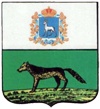 СОБРАНИЕ ПРЕДСТАВИТЕЛЕЙМУНИЦИПАЛЬНОГО РАЙОНА СЕРГИЕВСКИЙСАМАРСКОЙ ОБЛАСТИРЕШЕНИЕ« 25 » мая 2017 г.                                                                      №19«О внесении изменений и дополнений в Решение Собрания Представителей муниципального района Сергиевский от 30.11.2016 г. № 47 «О принятии осуществления части полномочий органов местного самоуправления сельских (городского) поселений муниципального района Сергиевский»Руководствуясь частью 4 статьи 15 Федерального закона от 6 октября 2003г. № 131-ФЗ «Об общих принципах организации местного самоуправления в Российской Федерации», Бюджетным кодексом Российской Федерации, Уставом муниципального района Сергиевский Собрание представителей муниципального района СергиевскийРЕШИЛО:Внести изменения и дополнения в Решение Собрания Представителей муниципального района Сергиевский от 30.11.2016 г. № 47 «О принятии осуществления части полномочий органов местного самоуправления сельских (городского) поселений муниципального района Сергиевский» следующего содержания:Дополнить Решение пунктом 3 следующего содержания:«3.  Администрации муниципального района Сергиевский принять от администраций городского поселения Суходол, сельских поселений Верхняя Орлянка, Воротнее, Красносельское, Кутузовский, Светлодольск, Сергиевск, Серноводск, Сургут, Черновка муниципального района Сергиевский осуществление части полномочий по решению вопросов местного значения на территории вышеуказанных поселений:- организация благоустройства территории в части проведения отдельных видов работ по благоустройству дворовых и общественных территорий.».1.2. Пункты 3, 4, 5, 6 Решения считать пунктами 4, 5, 6, 7 соответственно. 1.3. Пункт 4 Решения после слов «согласно пункту 1, 2» дополнить словами «,3».2.  Опубликовать настоящее  Решение в газете «Сергиевский вестник».3. Настоящее Решение вступает в силу со дня его официального  опубликования.Главамуниципального района Сергиевский                                               А.А. ВеселовПредседатель Собрания представителей                                                  муниципального района Сергиевский                                                Ю. В. Анцинов